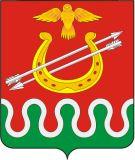 КРАСНОЯРСКИЙ КРАЙБОГОТОЛЬСКИЙ РАЙОННЫЙ СОВЕТ ДЕПУТАТОВг. БОГОТОЛРЕШЕНИЕ27 октября 2017 года	         	    	     					     № 15-115О ДОСРОЧНОМ ПРЕКРАЩЕНИИ ПОЛНОМОЧИЙ ДЕПУТАТА МУРЗИНА С.В.На основании п. 11 ст. 40 Федерального закона от 06.10.2003 № 131-ФЗ «Об общих принципах организации местного самоуправления в Российской Федерации»,  личного заявления Мурзина С.В., руководствуясь ст. 27 Устава Боготольского района Красноярского края, Боготольский районный Совет депутатов РЕШИЛ:1. Прекратить досрочно полномочия депутата Боготольского районного Совета депутатов от Красноярского регионального отделения Политической партии ЛДПР – Либерально демократическая партия России Мурзина Сергея Владимировича.2. Контроль за исполнением Решения возложить на постоянную комиссию по законодательству, местному самоуправлению и социальным вопросам (Председатель – Петрова Н.Б.).3. Опубликовать настоящее Решение в периодическом печатном издании «Официальный вестник Боготольского района» и разместить на официальном сайте Боготольского района в сети Интернет www.bogotol-r.ru.4. Настоящее Решение вступает в силу со дня его принятия.Председатель Боготольского районного Совета депутатов                                                          Р. Р. Бикбаев